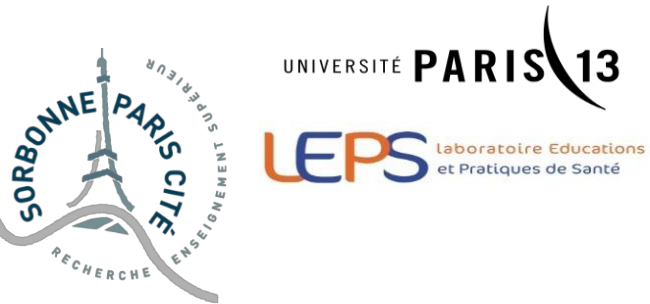 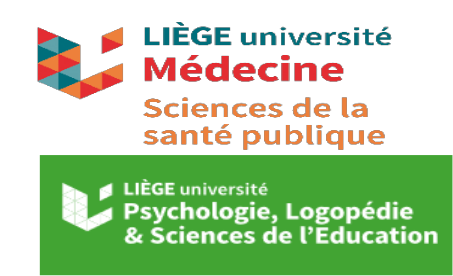 NOM –Prénom : …………………………………………………………….Titre du Projet :……………………………………………………………………………………………………………CONTEXTE et CONDITION : exposé du cas, du problème (de santé) et de son contexte, tel que le problème se pose (ou a été posé).EXISTANT : exposé de sources sur la prévalence, le mode d’intervention habituel, mais sans dire, à ce stade, comment le problème a été analysé.BESOINS éducatifs (ou autres). Analyse du problème (du cas) : émettre des hypothèses diagnostiques des besoins selon le modèle ASCID (pas forcément les 12 facteurs) et, pour chacune, exposer,les informations complémentaires : comment elles ont été obtenues (si interviews, de qui ? si dossier, lequel ? si enquête, avec exemple de questions).Objectifs - Méthodes – Evaluations : Triple concordance (alignement).Réalisation METHODES : Détail d’interventions possibles ou réalisées (proposer plusieurs événements : les identifier en termes du modèle LEM).Essai sur public réduit :EVALUATION : imaginer les modalités (pas plus que 3 ou 4) d’évaluation appropriées selon le modèle 5/5. E +TC Commenter (démontrer) la concordance (ou alignement) entre ces E et les O.ObservationsREGULATION / REFLEXIVITE Analyse selon le SWOT :Des interventions et méthodes.Des évaluations.